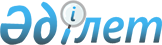 Хромтау ауданы әкімдігінің 2016 жылғы 29 ақпандағы № 62 "Хромтау ауданының жергілікті атқарушы органдары "Б" корпусы мемлекеттік әкімшілік қызметшілерінің қызметін бағалау әдістемесін бекіту туралы" қаулысының күші жойылды деп тану туралыАқтөбе облысы Хромтау ауданының әкімдігінің 2017 жылғы 27 ақпандағы № 49 қаулысы. Ақтөбе облысының Әділет департаментінде 2017 жылғы 13 наурызда № 5308 болып тіркелді      Қазақстан Республикасының 2016 жылғы 06 сәуірдегі "Құқықтық актiлер туралы" Заңының 27 бабына, Қазақстан Республикасының 2001 жылғы 23 қаңтардағы "Қазақстан Республикасындағы жергілікті мемлекеттік басқару және өзін-өзі басқару туралы" Заңының 31, 37 баптарына сәйкес, Хромтау ауданының әкімдігі ҚАУЛЫ ЕТЕДІ:

      1. Хромтау ауданы әкімдігінің 2016 жылғы 29 ақпандағы № 62 "Хромтау ауданының жергілікті атқарушы органдары "Б" корпусы мемлекеттік әкімшілік қызметшілерінің қызметін бағалау әдістемесін бекіту туралы" (нормативтік құқықтық актілерді мемлекеттік тіркеу тізілімінде № 4832 тіркелген, 2016 жылғы 14 сәуірде аудандық "Хромтау" газетінде жарияланған) қаулысының күші жойылды деп танылсын.

      2. Осы қаулының орындалуын бақылау аудан әкімі аппаратының басшысы С.Жаконовқа жүктелсін.

      3. Осы қаулы оның алғашқы ресми жарияланған күнінен бастап қолданысқа енгізіледі.


					© 2012. Қазақстан Республикасы Әділет министрлігінің «Қазақстан Республикасының Заңнама және құқықтық ақпарат институты» ШЖҚ РМК
				
      Аудан әкімі

А.Бердалин
